RESUME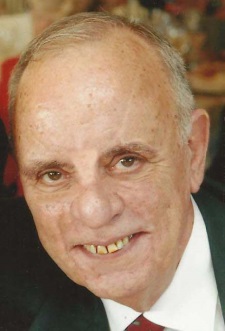 Name:JORGE MIGUEL PLANAS FARRERONSPlace of birth:VenezuelaNationality:Spanish. Address:Calle Padre Llaurador, 105. Terrassa, Barcelona 08223, SpainPhone:+34 93786.00.24  Cellular: +34 660.192.799  E mail: jorgeplanasf@gmail.comSkype: jorgeplanasfProZ Member: www.proz.com/profile/1727429Payment: PayPal or Bank TransferEDUCATION:Universidad Central de Venezuela (Architect) (Engineer)University of Southern Mississippi, Hattiesbourg, Mississippi, USA.  (English Studies)Languages:English > Spanish LA or EU (mother tongue)Experience in translations: +25 yearsDomain expertise: Technical, Medical, Legal, Banking.Daily capacity: ~3,500 wordsWeekly capacity: ~27,000 wordsTranslation: Rate per source word: $0,045Proofreading: Rate per source word: €0,02Responsiveness: Full-time translator.Payment: PayPal The following is a summary of the main companies for which I have provided my translation services in the last 12 months.Technical:•    BE&K Construction Company – Pulp and Paper Industry (~15,000 words)•	Liebherr Group, US. – Trucks and Mining Equipment (~120,000 words)•	Zeeco – Incinerators and Thermal Oxidizers (~75,000 words)•	Callidus Technologies – Burners, Flares, Rotary Kilns, Waste and Solids Incinerators (~17,000 words)•	GEA Rainey Corporation – Air Cooled Heat Exchangers for Process and Power Industries (~23,000 words)•    Hilti Corporation – Products for Construction, Building Maintenance and Mining Industries (~2,500 words)•	Nautilus – Home Fitness Equipment (~3,000 words)•	North American Galvanizing Co. – Hot Dip Galvanizing Manufacturers (~55,000 words)•	CDI Co. – Oil, Gas & Chemicals (~75,000 words)•	Pro Energy EPC Services – Gas Turbine Packaging and Refurbishment (~34,000 words)Inteja, LLC (USA) – Engineering Manuals (~25,000words)Inteja, LLC (USA) – Geogrid and Geosynthetic Materials (~3,500 words)Savake C.A. (Ferretotal) (Venezuela) – Electric Generators (~12,000 words)E- Ingedi Equipo de Ingenieros de la Edificacion (Spain) – EnergyEfficiency (~4,000 words)LTS Translation Services (Argentina) – Conveyor Belt Manual (~4,500 words)Translapro (Mexico) – Machinery Manuals (~70,000 words)Ali Al-wazir (China)“Study on Sequence Stratigraphy and Sandbody Distributions of Cretaceous Napo U, Napo T, and Hollin Reservoirs of Blocks 14 and 17”  Geology (~20,500 words)Ali Al-wazir (China) – Range hood Service Manual – Service Manual (~ 2,000 words)Inteja, LLC (USA) – Standards of Industrial Security – (~7,500 words)Localize a2z (India) – Pareto Approach:ABC/FMR Analysis e-learning – (~8,455 words)Martin Translations (USA) – Truck Trailers GreatDane - (~9,000 words)Hydraulic Press Brake (Operating Instructions) – (~7,500 words)Martin Translations (USA). Liebherr Haul Truck. Operator's Operations Manual – (~20,000 words)Ali Al-wasir (China) – “Mobil Phone Users’ Manual” – IT (5,500 words)Ali Al-wazir (China) – “Mobil Phone User Strings” – IT (~47,000 words)”Ali Al-wazir (China) – “Web Site for a Smartphone” – IT (~3,000 words)”Medical:•	CommunityCare – Medical Insurance (~40,000 words)•	St. John Medical Center – Medical (~25,000 words)•	OMNI Medical Group, Inc – Medical (~4,500 words)•    Scope e-Knowledge Center Pvt. Ltd. (India) – Pharmaceutical (~40,000 words)•    ValuepointKnowledgeworks Pvt. Ltd. (India) – Pharmaceutical (Proofreading) (~90,000 words)Feenix Language Solution (India) – Medical Drugs (~11,000 words)Universidad Simón Bolivar (Venezuela) – Botanical - Medical (~120,000 words)St. John Medical Center – Patient Information and Education Handbook (~7,000 words)Language Translator (India) – Medicare Medical Insurance (~28.000 words)Language Translator (India) – Eastern Los Angeles Regional Center (~50,000 words)Feenix Language Solution (India) – Pharma Products (~35,000 words)Feenix Language Solution (India) – Diabetes eCourses for physicians (~150,000 words)Feenix Language Solution (India) -  Biomedical and Biotechnology products (~30,000 words)Ali Al-wazir (China) – Rithm Cool Irrigated Sterile Deflectable Diagnostic/Ablation Catheter  (~5,000 words)Translate Ideas (USA) – Voice Blood Glucose Monitoring System  (~4500 words)LEMA Traductores (Spain) – Orthodontic Treatment  (~2500 words)Shree Language Services (India) – Sirolimus Coated Balloon Catheter (~13000 words)Verbatim (USA) – Coronavirus COVIT-19 (~25,000 words)Legal:•  Congressional Coalition on Adoption Institute’s (CCAI) – Legal (~12,000 words)•  Andrés Mayor Ajustadores de Pérdidas (Venezuela) – Insurance - Legal (~15,000 words)•  University Language Services (USA) – Summons - Legal (~8,000 words)•   Feenix Language Solution (India) – Legal (~12,600 words)•   LA Translation and Interpretation, Inc. – Legal (~1,500 words)•   International Standard Terms – Legal (~7,000 words)  University Language Services (USA) – Domestic Relations Summons - Legal (~5,000 words)  University Language Services (USA) – Business Summons - Legal (~37,000 words)  Virtualelingua Limited (Ireland) – Service Provider Agreement – Legal (~19,000 words)  Feenix Language Solution (India) – Charterparty and Power of Attorney – Legal (~16,000 words)  University Language Services (USA) – Telecommunications Summons - Legal (~7,000 words)Banking:•Global Bank, OK – Banking (~7,500 words)•Rocky Bank, Colorado – Banking (~5,000 words)•Bank Secrecy Act & Anti-Money Laundering Compliance Manual– Banking (~23,000 words)•Auditor’s Report and Financial Statements. Gulf Petrochem. Dubai (~20,000 words)Tourism:Feenix Language Solution (India) – Nirvana Travel & Tourism Brochures (~8,000 words)